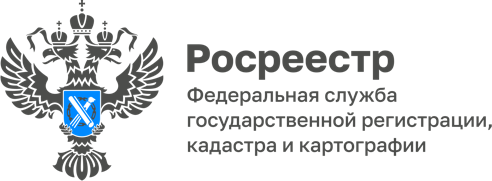 19.03.2024Пресс-служба УправленияРосреестра по Приморскому краю+7 (423) 245-49-23, доб. 1085
25press_rosreestr@mail.ru690091, Владивосток, ул. Посьетская, д. 48Артемовская больница в поселке Заводском поставлена на кадастровый учет раньше срока.Специалисты Артемовского межмуниципального отдела Приморского Росреестра поставили Врачебную амбулаторию КГБУЗ "Артемовская городская больница № 2" в сокращенные сроки. «Такой важный и социально значимый объект для наших горожан был поставлен на кадастровый учет в рекордно короткие сроки – всего за 2 рабочих дня» - говорит начальник Артемовского межмуниципального отдела Приморского Росреестра Ирина Мельникова.Медицинское учреждение, состоящее из двух этажей общей площадью 1258 квадратных метров, было построено за 11 месяцев по нацпроекту «Здравоохрание». Объект был введен в эксплуатацию и через некоторое время уже примет своих первых пациентов.  О РосреестреФедеральная служба государственной регистрации, кадастра и картографии (Росреестр) является федеральным органом исполнительной власти, осуществляющим функции по государственной регистрации прав на недвижимое имущество и сделок с ним, по оказанию государственных услуг в сфере ведения государственного кадастра недвижимости, проведению государственного кадастрового учета недвижимого имущества, землеустройства, государственного мониторинга земель, навигационного обеспечения транспортного комплекса, а также функции по государственной кадастровой оценке, федеральному государственному надзору в области геодезии и картографии, государственному земельному надзору, надзору за деятельностью саморегулируемых организаций оценщиков, контролю деятельности саморегулируемых организаций арбитражных управляющих. Подведомственными учреждениями Росреестра являются ППК «Роскадастр» и ФГБУ «Центр геодезии, картографии и ИПД». 